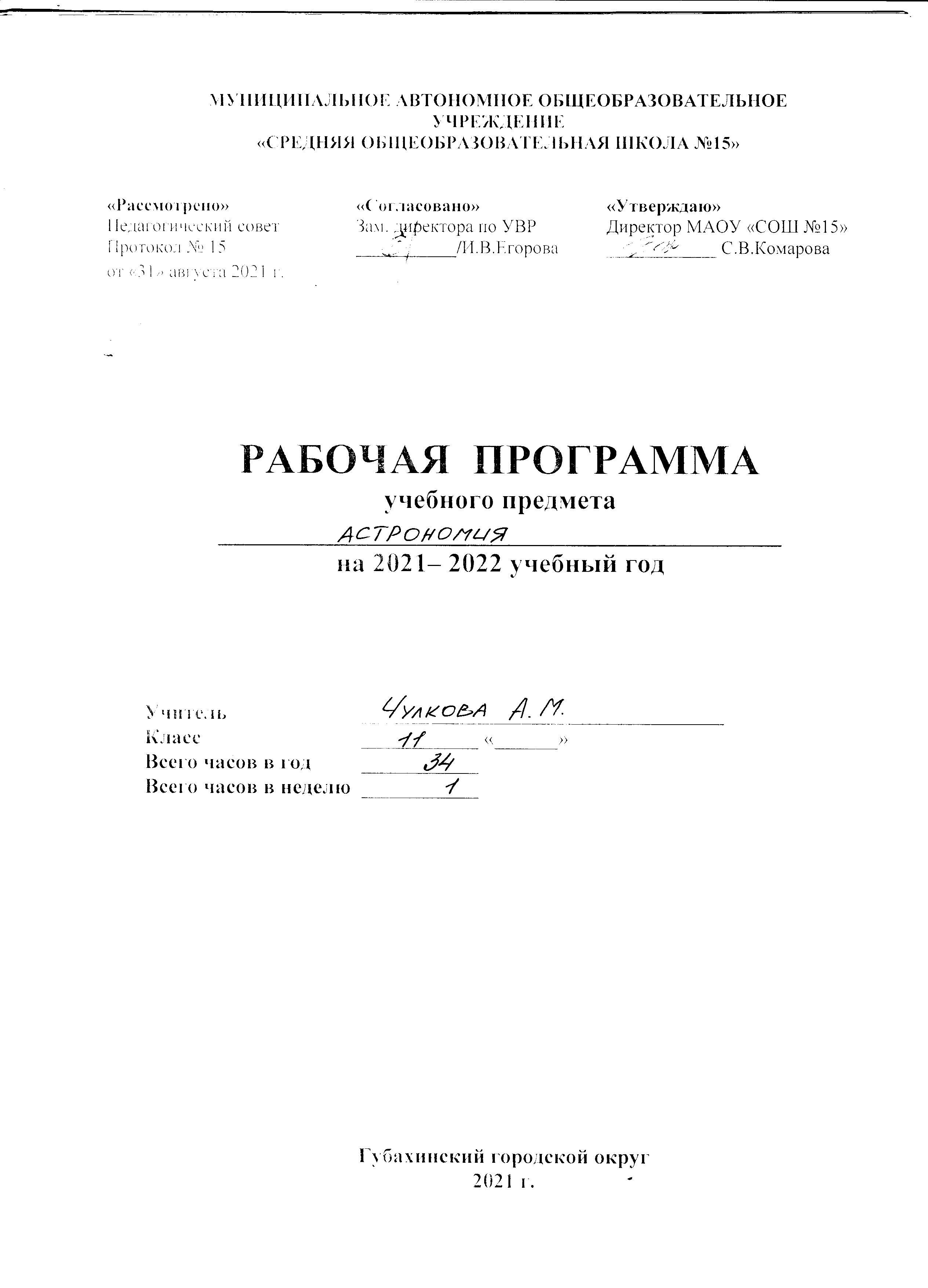 Пояснительная запискаНормативные документы, на основе которых разработана рабочая программа:Закон «Об образовании РФ» от 29.12.2012 г. № 273-ФЗФундаментальное ядро содержания среднего общего образования,Федеральные государственные стандартыРабочая программа разработана на основе    программы : Примерная программа учебного предмета АСТРОНОМИЯ 11 кл. (авторы программы Б.А. Воронцов-Вельяминов, Е.К. Страут, М.: Дрофа, 2013г.), рекомендованная письмом департамента государственной политики в образовании МО и Н РФ от 07.07.2005г. №03-1263;Учебник:  «Астрономия. Базовый уровень. 11 класс» Б.А. Воронцов-Вельяминов,  Е.К.Страут М.: Дрофа, 2017г. Личностные, матапредметные и предметныерезультаты освоения учебного предметаЛичностными результатами обучения астрономии в средней школе являются:• в сфере отношений обучающихся к себе, к своему здоровью, к познанию себя — ориентация на достижение личного счастья, реализацию позитивныхжизненных перспектив, инициативность, креативность, готовность и способность к личностному самоопределению, способность ставить цели и строить жизненные планы; готовность и способность обеспечить себе и своим близким достойную жизнь в процессе самостоятельной, творческой и ответственной деятельности, к отстаиванию личного достоинства, собственного мнения, вырабатывать собственную позицию по отношению к общественно-политическим событиям прошлого и настоящего на основе осознания и осмысления истории, духовных ценностей и достижений нашей страны, к саморазвитию и самовоспитанию в соответствии с общечеловеческими ценностями и идеалами гражданского общества; принятие и реализацию ценностей здорового и безопасного образа жизни, бережное, ответственное и компетентное отношение к собственному физическому и психологическому здоровью;• в сфере отношений обучающихся к России как к Родине (Отечеству) — российская идентичность, способность к осознанию российской идентичности в поликультурном социуме, чувство причастности к историко-культурной общности российского народа и судьбе России, патриотизм, готовность к служению Отечеству, его защите; уважение к своему народу, чувство ответственности перед Родиной, гордости за свой край, свою Родину, прошлое и настоящее многонационального народа России, уважение государственных символов (герб, флаг, гимн); формирование уважения к русскому языку как государственному языку Российской Федерации, являющемуся основой российской идентичности и главным фактором национального самоопределения; воспитание уважения к культуре, языкам, традициям и обычаям народов, проживающих в Российской Федерации;• в сфере отношений обучающихся к закону, государству и гражданскому обществу — гражданственность, гражданская позиция активного и ответственного члена российского общества, осознающего свои конституционные права и обязанности, уважающего закон и правопорядок, осознанно принимающего традиционные национальные и общечеловеческие гуманистические и демократические ценности, готового к участию в общественной жизни; признание неотчуждаемости основных прав и свобод человека, которые принадлежат каждому от рождения, готовность к осуществлению собственных прав и свобод без нарушения прав и свобод других лиц, готовность отстаивать собственные права и свободы человека и гражданина согласно общепризнанным принципам и нормам международного права и в соответствии с Конституцией Российской Федерации, правовая и политическая грамотность; мировоззрение, соответствующее современному уровню развития науки и общественной практики, основанное на диалоге культур, а также различных форм общественного сознания, осознание своего места в поликультурном мире; интериоризация ценностей демократии и социальной солидарности, готовность к договорному регулированию отношений в группе или социальной организации; готовность обучающихся к конструктивному участию в принятии решений, затрагивающих права и интересы, в том числе в различных формах общественной самоорганизации, самоуправления, общественно значимой деятельности; приверженность идеям интернационализма, дружбы, равенства, взаимопомощи народов; воспитание уважительного отношения к национальному достоинству людей, их чувствам, религиозным убеждениям; готовность обучающихся противостоять идеологии экстремизма, национализма, ксенофобии, коррупции, дискриминации по социальным, религиозным, расовым, национальным признакам и другим негативным социальным явлениям;• в сфере отношений обучающихся с окружающими людьми — нравственное сознание и поведение на основе усвоения общечеловеческих ценностей, толерантного сознания и поведения в поликультурном мире, готовности и способности вести диалог с другими людьми, достигать в нем взаимопонимания, находить общие цели и сотрудничать для их достижения; принятие гуманистических ценностей, осознанное, уважительное и доброжелательное отношение к другому человеку, его мнению, мировоззрению; способность к сопереживанию и формирование позитивного отношения к людям, в том числе к лицам с ограниченными возможностями здоровья и инвалидам; бережное, ответственное и компетентное отношение к физическому и психологическому здоровью других людей, умение оказывать первую помощь; формирование выраженной в поведении нравственной позиции, в том числе способности к сознательному выбору добра, нравственного сознания и поведения на основе усвоения общечеловеческих ценностей и нравственных чувств (чести, долга, справедливости, милосердия и дружелюбия), компетенций сотрудничества со сверстниками, детьми младшего возраста, взрослыми в образовательной, общественно полезной,учебно-исследовательской, проектной и других видах деятельности;• в сфере отношений обучающихся к окружающему миру, к живой природе, художественной культуре — мировоззрение, соответствующее современному уровню развития науки, значимость науки, готовность к научно-техническому творчеству, владение достоверной информацией о передовых достижениях и открытиях мировой и отечественной науки, заинтересованность в научных знаниях об устройстве мира и общества; готовность и способность к образованию, в том числе самообразованию, на протяжении всей жизни; сознательное отношение к непрерывному образованию как условию успешной профессиональной и общественной деятельности; экологическая культура, бережное отношение к родной земле, природным богатствам России и мира, понимание влияния социально-экономических процессов на состояние природной и социальной среды, ответственности за состояние природных ресурсов, умений и навыков разумного природопользования, нетерпимого отношения к действиям, приносящим вред экологии; приобретение опыта экологонаправленной деятельности; эстетическое отношение к миру, готовность к эстетическому обустройству собственного быта;• в сфере отношений обучающихся к труду, в сфере социально-экономических отношений — уважение всех форм собственности, готовностьк защите своей собственности; осознанный выбор будущей профессии как путь и способ реализации собственных жизненных планов; готовность обучающихся к трудовой профессиональной деятельности как к возможности участия в решении личных, общественных, государственных, общенациональных проблем; потребность трудиться, уважение к труду и людям труда, трудовым достижениям, добросовестное, ответственное и творческое отношение к разным видам трудовой деятельности, готовность к самообслуживанию, включая обучение и выполнение домашних обязанностей.Метапредметные результаты обучения астрономии в средней школе представлены тремя группами универсальных учебных действий.Регулятивные универсальные учебные действияВыпускник научится:• самостоятельно определять цели, ставить и формулировать собственные задачи в образовательной деятельности и жизненных ситуациях;• оценивать ресурсы, в том числе время и другие нематериальные ресурсы, необходимые для достижения поставленной ранее цели;• сопоставлять имеющиеся возможности и необходимые для достижения цели ресурсы;• организовывать эффективный поиск ресурсов, необходимых для достижения поставленной цели;• определять несколько путей достижения поставленной цели;• выбирать оптимальный путь достижения цели, учитывая эффективность расходования ресурсов и основываясь на соображениях этики и морали;• задавать параметры и критерии, по которым можно определить, что цель достигнута;• сопоставлять полученный результат деятельности с поставленной заранее целью;• оценивать последствия достижения поставленной цели в учебной деятельности, собственной жизни и жизни окружающих людей.Познавательные универсальные учебные действияВыпускник научится:• критически оценивать и интерпретировать информацию с разных позиций;• распознавать и фиксировать противоречия в информационных источниках;• использовать различные модельно-схематические средства для представления выявленных в информационных источниках противоречий;• осуществлять развернутый информационный поиск и ставить на его основе новые (учебные и познавательные) задачи;• искать и находить обобщенные способы решения задач;• приводить критические аргументы как в отношении собственного суждения, так и в отношении действий и суждений другого;• анализировать и преобразовывать проблемно-противоречивые ситуации;• выходить за рамки учебного предмета и осуществлять целенаправленный поиск возможности широкого переноса средств и способов действия;• выстраивать индивидуальную образовательную траекторию, учитывая ограничения со стороны других участников и ресурсные ограничения;• менять и удерживать разные позиции в познавательной деятельности (быть учеником и учителем; формулировать образовательный запрос и выполнять консультативные функции самостоятельно; ставить проблему и работать над ее решением; управлять совместной познавательной деятельностью и подчиняться).Коммуникативные универсальные учебные действияВыпускник научится:• осуществлять деловую коммуникацию как со сверстниками, так и со взрослыми (как внутри образовательной организации, так и за ее пределами);• при осуществлении групповой работы быть как руководителем, так и членом проектной команды в разных ролях (генератором идей, критиком, исполнителем, презентующим и т. д.);• развернуто, логично и точно излагать свою точку зрения с использованием адекватных (устных и письменных) языковых средств;• распознавать конфликтогенные ситуации и предотвращать конфликты до их активной фазы;• координировать и выполнять работу в условиях виртуального взаимодействия (или сочетания реального и виртуального);• согласовывать позиции членов команды в процессе работы над общим продуктом/решением;• представлять публично результаты индивидуальной и групповой деятельности как перед знакомой, так и перед незнакомой аудиторией;• подбирать партнеров для деловой коммуникации, исходя из соображений результативности взаимодействия, а не личных симпатий;• воспринимать критические замечания как ресурс собственного развития;• точно и емко формулировать как критические, так и одобрительные замечания в адрес других людей в рамках деловой и образовательной коммуникации, избегая при этом личностных оценочных суждений.Предметные результаты изучения астрономии в средней школе представлены по темам.Астрономия, ее значение и связь с другими наукамиПредметные результаты освоения темы позволяют:— воспроизводить сведения по истории развития астрономии, о ее связях с физикой и математикой;— использовать полученные ранее знания для объяснения устройства и принципа работы телескопа.Практические основы астрономииПредметные результаты изучения данной темы позволяют:— воспроизводить определения терминов и понятий (созвездие, высота и кульминация звезд и Солнца, эклиптика, местное, поясное, летнее и зимнеевремя);— объяснять необходимость введения високосных лет и нового календарного стиля;— объяснять наблюдаемые невооруженным глазом движения звезд и Солнца на различных географических широтах, движение и фазы Луны, причины затмений Луны и Солнца;— применять звездную карту для поиска на небе определенных созвездий и звезд.Строение Солнечной системыПредметные результаты освоения данной темы позволяют:— воспроизводить исторические сведения о становлении и развитии гелиоцентрической системы мира;— воспроизводить определения терминов и понятий (конфигурация планет, синодический и сидерический периоды обращения планет, горизонтальныйпараллакс, угловые размеры объекта, астрономическая единица);— вычислять расстояние до планет по горизонтальному параллаксу, а их размеры — по угловым размерам и расстоянию;— формулировать законы Кеплера, определять массы планет на основе третьего (уточненного) закона Кеплера;— описывать особенности движения тел Солнечной системы под действием сил тяготения по орбитам с различным эксцентриситетом;— объяснять причины возникновения приливов на Земле и возмущений в движении тел Солнечной системы;— характеризовать особенности движения и маневров космических аппаратов для исследования тел Солнечной системы.Природа тел Солнечной системыПредметные результаты изучения темы позволяют:— формулировать и обосновывать основные положения современной гипотезы о формировании всех тел Солнечной системы из единого газопылевого облака;— определять и различать понятия (Солнечная система, планета, ее спутники, планеты земной группы, планеты-гиганты, кольца планет, малые тела, астероиды, планеты-карлики, кометы, метеороиды, метеоры, болиды, метеориты);— описывать природу Луны и объяснять причины ее отличия от Земли;— перечислять существенные различия природы двух групп планет и объяснять причины их возникновения;— проводить сравнение Меркурия, Венеры и Марса с Землей по рельефу поверхности и составу атмосфер, указывать следы эволюционных измененийприроды этих планет;— объяснять механизм парникового эффекта и его значение для формирования и сохранения уникальной природы Земли;— описывать характерные особенности природы планет-гигантов, их спутников и колец;— характеризовать природу малых тел Солнечной системы и объяснять причины их значительных различий;— описывать явления метеора и болида, объяснять процессы, которые происходят при движении тел, влетающих в атмосферу планеты с космической скоростью;— описывать последствия падения на Землю крупных метеоритов;— объяснять сущность астероидно-кометной опасности, возможности и способы ее предотвращения.Солнце и звездыПредметные результаты освоения темы позволяют:— определять и различать понятия (звезда, модель звезды, светимость, парсек, световой год);— характеризовать физическое состояние вещества Солнца и звезд и источники их энергии;— описывать внутреннее строение Солнца и способы передачи энергии из центра к поверхности;— объяснять механизм возникновения на Солнце грануляции и пятен;— описывать наблюдаемые проявления солнечной активности и их влияние на Землю;— вычислять расстояние до звезд по годичному параллаксу;— называть основные отличительные особенности звезд различных последовательностей на диаграмме «спектр — светимость»;— сравнивать модели различных типов звезд с моделью Солнца;— объяснять причины изменения светимости переменных звезд;— описывать механизм вспышек новых и сверхновых;— оценивать время существования звезд в зависимости от их массы;— описывать этапы формирования и эволюции звезды;— характеризовать физические особенности объектов, возникающих на конечной стадии эволюции звезд: белых карликов, нейтронных звезд ичерных дыр.Строение и эволюция ВселеннойПредметные результаты изучения темы позволяют:— объяснять смысл понятий (космология, Вселенная, модель Вселенной, Большой взрыв, реликтовое излучение);— характеризовать основные параметры Галактики (размеры, состав, структура и кинематика);— определять расстояние до звездных скоплений и галактик по цефеидам на основе зависимости «период — светимость»;— распознавать типы галактик (спиральные, эллиптические, неправильные);— сравнивать выводы А. Эйнштейна и А. А. Фридмана относительно модели Вселенной;— обосновывать справедливость модели Фридмана результатами наблюдений «красного смещения» в спектрах галактик;— формулировать закон Хаббла;— определять расстояние до галактик на основе закона Хаббла; по светимости сверхновых;— оценивать возраст Вселенной на основе постоянной Хаббла;— интерпретировать обнаружение реликтового излучения как свидетельство в пользу гипотезы горячей Вселенной;— классифицировать основные периоды эволюции Вселенной с момента начала ее расширения — Большого взрыва;— интерпретировать современные данные об ускорении расширения Вселенной как результата действия антитяготения «темной энергии» — видаматерии, природа которой еще неизвестна.Жизнь и разум во ВселеннойПредметные результаты позволяют:— систематизировать знания о методах исследования и современном состоянии проблемы существования жизни во Вселенной. Обеспечить достижение планируемых результатов освоения основной образовательной программы, создать основу для самостоятельного успешного усвоения обучающимися новых знаний, умений, видов и способов деятельности должен системно-деятельностный подход. В соответствии с этим подходом именно активность обучающихся признается основой достижения развивающих целей образования — знания не передаются в готовом виде, а добываются учащимися в процессе познавательной деятельности.Одним из путей повышения мотивации и эффективности учебной деятельности в средней школе является включение учащихся в учебно-исследовательскую и проектную деятельность, которая имеет следующие особенности:1) цели и задачи этих видов деятельности учащихся определяются как их личностными мотивами, так и социальными. Это означает, что такая деятельность должна быть направлена не только на повышение компетентности подростков в предметной области определенных учебных дисциплин, не только на развитие их способностей, но и на создание продукта, имеющего значимость для других;2) учебно-исследовательская и проектная деятельность должна быть организована таким образом, чтобы учащиеся смогли реализовать свои потребности в общении со значимыми, референтными группами одноклассников, учителей и т. д. Строя различного рода отношения в ходе целенаправленной, поисковой, творческой и продуктивной деятельности, подростки овладевают нормами взаимоотношений с разными людьми, умениями переходить от одного вида общения к другому, приобретают навыки индивидуальной самостоятельной работы и сотрудничества в коллективе; 3) организация учебно-исследовательских и проектных работ школьников обеспечивает сочетание различных видов познавательной деятельности.В этих видах деятельности могут быть востребованы практически любые способности подростков, реализованы личные пристрастия к тому или иному виду деятельности.В результате учебно-исследовательской и проектной деятельности выпускник получит представление:• о философских и методологических основаниях научной деятельности и научных методах, применяемых в исследовательской и проектной деятельности;• о таких понятиях, как концепция, научная гипотеза, метод, эксперимент, надежность гипотезы, модель, метод сбора и метод анализа данных;• о том, чем отличаются исследования в гуманитарных областях от исследований в естественных науках;• об истории науки;• о новейших разработках в области науки и технологий;• о правилах и законах, регулирующих отношения в научной, изобретательской и исследовательских областях деятельности (патентное право, защита авторского права и т. п.);• о деятельности организаций, сообществ и структур, заинтересованных в результатах исследований и предоставляющих ресурсы для проведения исследований и реализации проектов (фонды, государственные структуры, краудфандинговые структуры и т. п.).Выпускник сможет:• решать задачи, находящиеся на стыке нескольких учебных дисциплин (межпредметные задачи);• использовать основной алгоритм исследования при решении своих учебно-познавательных задач;• использовать основные принципы проектной деятельности при решении своих учебно-познавательных задач и задач, возникающих в культурной и социальной жизни;• использовать элементы математического моделирования при решении исследовательских задач;• использовать элементы математического анализа для интерпретации результатов, полученных в ходе учебно-исследовательской работы.С точки зрения формирования универсальных учебных действий в ходе освоения принципов учебно-исследовательской и проектной деятельности выпускник научится:• формулировать научную гипотезу, ставить цель в рамках исследования и проектирования, исходя из культурной нормы и сообразуясь с представлениями об общем благе;• восстанавливать контексты и пути развития того или иного вида научной деятельности, определяя место своего исследования или проекта в общем культурном пространстве;• отслеживать и принимать во внимание тренды и тенденции развития различных видов деятельности, в том числе научных, учитывать их при постановке собственных целей;• оценивать ресурсы, в том числе и нематериальные, такие как время, необходимые для достижения поставленной цели;• находить различные источники материальных и нематериальных ресурсов, предоставляющих средства для проведения исследований и реализации проектов в различных областях деятельности человека;• вступать в коммуникацию с держателями различных типов ресурсов, точно и объективно презентуя свой проект или возможные результаты исследования, с целью обеспечения продуктивного взаимовыгодного сотрудничества;• самостоятельно и совместно с другими авторами разрабатывать систему параметров и критериев оценки эффективности и продуктивности реализации проекта или исследования на каждом этапе реализации и по завершении работы;• адекватно оценивать риски реализации проекта и проведения исследования и предусматривать пути минимизации этих рисков;• адекватно оценивать последствия реализации своего проекта (изменения, которые он повлечет в жизни других людей, сообществ);• адекватно оценивать дальнейшее развитие своего проекта или исследования, видеть возможные варианты применения результатов.Перечень разделов программы (тем) Содержание учебного предметаАстрономия, ее значение и связь с другими наукамиАстрономия, ее связь с другими науками. Структура и масштабы Вселенной. Особенности астрономических методов исследования. Телескопы и радиотелескопы. Всеволновая астрономия.Практические основы астрономииЗвезды и созвездия. Звездные карты, глобусы и атласы. Видимое движение звезд на различных географических широтах. Кульминация светил. Видимое годичное движение Солнца. Эклиптика. Движение и фазы Луны. Затмения Солнца и Луны. Время и календарь.Строение Солнечной системыРазвитие представлений о строении мира. Геоцентрическая система мира. Становление гелиоцентрической системы мира. Конфигурации планет и условия их видимости. Синодический и сидерический (звездный) периоды обращения планет. Законы Кеплера. Определение расстояний и размеров тел в Солнечной системе. Горизонтальный параллакс. Движение небесных тел под действием сил тяготения. Определение массы небесных тел. Движение искусственных спутников Земли и космических аппаратов в Солнечной системе.Природа тел Солнечной системыСолнечная система как комплекс тел, имеющих общее происхождение. Земля и Луна — двойная планета. Исследования Луны космическими аппаратами. Пилотируемые полеты на Луну. Планеты земной группы. Природа Меркурия, Венеры и Марса. Планеты-гиганты, их спутники и кольца. Малые тела Солнечной системы: астероиды, планеты-карлики, кометы, метеориты, метеоры, болиды и метеориты.Солнце и звездыИзлучение и температура Солнца. Состав и строение Солнца. Источник его энергии. Атмосфера Солнца. Солнечная активность и ее влияние на Землю. Звезды — далекие солнца. Годичный параллакс и расстояния до звезд. Светимость, спектр, цвет и температура различных классов звезд. Диаграмма «спектр — светимость». Массы и размеры звезд. Модели звезд. Переменные и нестационарные звезды. Цефеиды — маяки Вселенной. Эволюция звезд различной массы.Строение и эволюция ВселеннойНаша Галактика. Ее размеры и структура. Два типа населения Галактики. Межзвездная среда: газ и пыль. Спиральные рукава. Ядро Галактики. Области звездообразования. Вращение Галактики. Проблема «скрытой» массы. Разнообразие мира галактик. Квазары. Скопления и сверхскопления галактик. Основы современной космологии. «Красное смещение» и закон Хаббла. Нестационарная Вселенная А. А. Фридмана. Большой взрыв. Реликтовое излучение. Ускорение расширения Вселенной. «Темная энергия» и антитяготение.Жизнь и разум во ВселеннойПроблема существования жизни вне Земли. Условия, необходимые для развития жизни. Поиски жизни на планетах Солнечной системы. Сложные органические соединения в космосе. Современные возможности космонавтики и радиоастрономии для связи с другими цивилизациями. Планетные системы у других звезд. Человечество заявляет о своем существовании.Тематическое планирование с определением основных видов учебной деятельности№П/ПТемыКоличество часов1АСТРОНОМИЯ, ЕЕ ЗНАЧЕНИЕ И СВЯЗЬ С ДРУГИМИ НАУКАМИ 22ПРАКТИЧЕСКИЕ ОСНОВЫ АСТРОНОМИИ 53СТРОЕНИЕ СОЛНЕЧНОЙ СИСТЕМЫ 74ПРИРОДА ТЕЛ СОЛНЕЧНОЙ СИСТЕМЫ 85СОЛНЦЕ И ЗВЕЗДЫ 66СТРОЕНИЕ И ЭВОЛЮЦИЯ ВСЕЛЕННОЙ 57ЖИЗНЬ И РАЗУМ ВО ВСЕЛЕННОЙ 2№ Тема урока,Планируемые результатыПланируемые результатыПланируемые результатыВиды деятельностиДата проведенияДата проведенияДата проведенияДата проведения№ Тема урока,ЛичностныеПредметныеМетапредметныеВиды деятельностипланпланпланфакт1Что изучает астрономияобсудить потребности человека в познании, как наиболее значимой ненасыщаемой потребности, понимание различия между мифологическим и научным сознанием объяснять причины возникновения и развития астрономии, приводить примеры, подтверждающие данные причины; иллюстрировать примерами практическую направленность астрономии; воспроизводить сведения по истории развития астрономии, ее связях с другими наукамиформулировать понятие «предмет астрономии»; доказывать самостоятельность и значимость астрономии как наукиПоиск примеров, подтверждающих практическую  направленность астрономии2Наблюдения — основа астрономиивзаимодействовать в группе сверстников при выполнении самостоятельной работы; организовывать свою познавательную деятельность изображать основные круги, линии и точки небесной сферы (истинный (математический) горизонт, зенит, надир, отвесная линия, азимут, высота); формулировать понятие «небесная сфера»; использовать полученные ранее знания из раздела «Оптические явления» для объяснения устройства и принципа работы телескопаформулировать выводы об особенностях астрономии как науки; приближенно оценивать угловые расстояния на небе; классифицировать телескопы, используя различные основания (конструктивные особенности, вид исследуемого спектра и т. д.); работать с информацией научного содержанияПрименение знаний, полученных в курсе физики, для описания устройства телескопа. Характеристика преимуществ наблюдений, проводимых из космоса3Звезды и созвездия. Небесные координаты. Звездные картыорганизовывать целенаправленную познавательную деятельность в ходе самостоятельной работы формулировать понятие «созвездие», определять понятие «видимая звездная величина»; определять разницу освещенностей, создаваемых светилами, по известным значениям звездных величин; использовать звездную карту для поиска созвездий и звезд на небеформулировать проблему микроисследования, извлекать информацию, представленную в явном видеПрименение знаний, полученных в курсе географии, о составлении карт в различных проекциях. Работа со звездной картой при организации и проведении наблюдений.4Видимое движение звезд на различных географических широтахсамостоятельно управлять собственной познавательной деятельностьюформулировать определения терминов и понятий «высота звезды», «кульминация», объяснять наблюдаемые невооруженным глазом движения звезд и Солнца на различных географических широтаххарактеризовать особенности суточного движения звезд на различных географических широтах Земли, аналитически доказывать возможность визуального наблюдения светила на определенной географической широте ЗемлиХарактеристика отличительных особенностей суточного движения звезд на полюсах, экваторе и в средних широтах Земли, особенностей суточного движения Солнца на полюсах, экваторе и в средних широтах Земли.5Годичное движение Солнца. Эклиптикапроявлять готовность к принятию истории, культуры и традиций различных народов воспроизводить определения терминов и понятия «эклиптика», объяснять наблюдаемое движение Солнца в течение года; характеризовать особенности суточного движения Солнца на полюсах, экваторе и в средних широтах Земли, называть причины изменения продолжительности дня и ночи на различных широтах в течение годаформулировать выводы о при чинах различной продолжительности дня и ночи в зависимости от широты местности; проводить анализ вида звездного неба с использованием подвижной карты, исходя из времени годаИзучение основных фаз Луны. Описание порядка смены фаз Луны, взаимного расположения Земли, Луны и Солнца в моменты затмений.6Движение и фазы Луны. Затмения Солнца и Луныорганизовывать самостоятельную познавательную        деятельность формулировать понятия и определения «синодический период», «сидерический период»; объяснять наблюдаемое движение и фазы Луны, причины затмений Луны и Солнца; описывать порядок смены лунных фазграфически пояснять условия возникновения лунных и солнечных затменийАнализ причин, по которым Луна всегда обращена к Земле одной стороной, необходимости введения часовых  поясов, високосных лет и нового календарного стиля.Объяснение причин, по которым затмения Солнца и Луны не происходят каждый месяц.7Время и календарьКонтрольная работа № 1 по теме «Практические основы астрономии»проявлять толерантное и уважительное отношение к истории, культуре и традициям других народов формулировать определения терминов и понятий «местное время», «поясное время», «зимнее время» и «летнее время»; пояснять причины введения часовых поясов; анализировать взаимосвязь точного времени и географической долготы; объяснять необходимость введения високосных лет и нового календарного стиляанализировать понятие «время», пояснять смысл понятия «время» для определенного контекстаПодготовка и выступление с презентациями и сообщениями8Развитие представлений о строении миравысказывать убежденность в возможности познания системы мира воспроизводить исторические сведения о становлении и развитии гелиоцентрической системы мира, объяснять петлеобразное движение планет с использованием эпициклов и дифферентовустанавливать причинно-следственные связи смены представлений о строении мира; характеризовать вклад ученых в становление астрономической картины мираОбъяснение петлеобразного движения планет с использованием эпициклов и дифферентов.9Конфигурации планет. Синодический периодорганизовывать самостоятельную познавательную деятельностьвоспроизводить определения терминов и понятий «конфигурация планет», «синодический и сидерический периоды обращения планет»представлять информацию о взаимном расположении планет в различных видах (в виде текста, рисунка, таблицы), делать выводы об условиях наблюдаемости планеты в зависимости от внешних условий расположения Солнца и ЗемлиОписание условий видимости планет, находящихся в различных конфигурациях. 10Законы движения планет Солнечной системыцеленаправленно организовывать собственную познавательную деятельность.воспроизводить определения терминов и понятий «эллипс», «афелий», «перигелий», «большая и малая полуось эллипса», «астрономическая единица»; формулировать законы Кеплераанализировать информацию, полученную из текста научного содержания; объяснять суть эмпирического способа определения формы траектории небесных тел (на примере Марса)Анализ законов Кеплера, их значения для развития физики и астрономии.11Определение расстояний и размеров тел в Солнечной системеорганизовывать самостоятельную познавательную деятельность; высказывать убежденность в единстве методов изучения параметров Земли и других планет формулировать определения терминов и понятий «горизонтальный параллакс», «угловые размеры объекта»; пояснять сущность метода определения расстояний по параллаксам светил, радиолокационного метода и метода лазерной локации; вычислять расстояние до планет по горизонтальному параллаксу, а их размеры по угловым размерам и расстояниюанализировать информацию, полученную из текста научного содержания; объяснять суть эмпирического способа определения размеров ЗемлиОбъяснение механизма возникновения возмущений и приливов.12Практическая работа с планом Солнечной системыконтролировать собственную познавательную деяте-льностьопределять возможность наблюдения планет на заданную дату; располагать планеты на орбитах в принятом масштабеизвлекать и анализировать информацию астроно-мического содержания с использованием «Школьного астроно-мического календаря»Подготовка презентаций и сообщений и выступление с ними.13Открытие и применение закона всемирного тяготениявыражать отношение к интеллектуально-эстетической красоте и гармоничности законов небесной механики определять массы планет на основе третьего (уточненного) закона Кеплера; описывать движения тел Солнечной системы под действием сил тяготения по орбитам с различным эксцентриситетом; объяснять причины возникновения приливов на Земле и возмущений в движении тел Солнечной системыаналитически доказывать справедливость законов Кеплера на основе закона всемирного тяготения; делать вывод о взаимодополняемости результатов применения эмпирического и теоретического методов научного исследованияРешение задач14Движение искусственных спутников и космических аппаратов (КА) в Солнечной системеКонтрольная работа № 2по теме «Строение Солнечной системы»выражать личностное отношение к достижениям СССР и России в области космических исследований, выражать собственную позицию относительно значимости дальнейших научных космических исследований, запуска искусственных спутников планет; доказывать собственное мнение, характеризующее экологические проблемы запуска искусственных аппаратов на околоземную орбиту и в межпланетное пространство характеризовать особенности движения (время старта, траектории полета) и маневров космических аппаратов для исследования тел Солнечной системы; описывать маневры, необходимые для посадки на поверхность планеты или выхода на орбиту вокруг нееанализировать возможные траектории движения космических аппаратов, доказывать собственную позицию, характеризующую перспективы межпланетных перелетовАнализ основных положений современных представлений о происхождении тел Солнечной системы, табличных данных, признаков сходства и различий изучаемых объектов, классификация объектов, определения понятия «планета».15Солнечная система как комплекс тел, имеющих общее происхождениеотстаивать собственную точку зрения о Солнечной системе как комплексе тел общего происхождения формулировать основные положения гипотезы о формировании тел Солнечной системы, анализировать основные положения современных представлений о происхождении тел Солнечной системы, использовать положения современной теории происхождения тел Солнечной системысравнивать положения различных теорий происхождения Солнечной системы; доказывать научную обоснованность теории происхождения Солнечной системы, использовать методологические знания о структуре и способах подтверждения и опровержения научных теорийСравнение природы Земли с природой Луны на основе знаний из курса географии.16Земля и Луна — двойная планетаорганизовывать самостоятельную познавательную деятельность, высказывать убежденность в возможности познания окружающего мира, единстве методов изучения характеристик Земли и других планет характеризовать природу Земли; перечислять основные физические условия на поверхности Луны; объяснять различия двух типов лунной поверхности (морей и материков); объяснять процессы формирования поверхности Луны и ее рельефа; перечислять результаты исследований, проведенных автоматическими аппаратами и астронавтами; характеризовать внутреннее строение Луны, химический состав лунных породприводить доказательства рас смотрения Земли и Луны как двойной планеты, обосновывать собственное мнение относительно перспектив освоения ЛуныОбъяснение причины отсутствия у Луны атмосферы, причин существующих различий, процессов, происходящих в комете при изменении ее  расстояния от Солнца...17Две группы планетпроявлять готовность к самообразованию, ответстве-нное отношение к учению, организовывать самостоятельную познавательную деятельность перечислять основные характеристики планет, основания для их разделения на группы, характеризовать планеты земной группы и планеты-гиганты, объяснять причины их сходства и различияиспользовать информацию научного содержа-ния, представленную в различных видах (таблицы, текст), для анализа и сравнения характеристик планет Солнечной системы, классификации объектов18Природа планет земной группыорганизовывать самостоятельную познавательную деятельность; выступать с презентацией результатов своей работы; принимать участие в общем обсуждении результатов выполнения работы указывать параметры сходства внутреннего строения и химического состава планет земной группы; характеризовать рельеф поверхностей планет земной группы; объяснять особенности вулканической деятельности и тектоники на планетах земной группы; описывать характеристики каждой из планет земной группыиспользовать основы теории формирования Солнечной системы для объяснения особенностей планет земной группы; сравнивать планеты земной группы на основе выделенных критериев, объяснять причины различий планет земной группы; работать с текстом научного содержания, выделять главную мысль, обобщать информацию, представленную в неявном виде, характеризующую планеты земной группыОписание и сравнение природы планетземной группы19Урок-дискуссия «Парниковый эффект: польза или вред?»  доказывать собственную точку зрения относительно последствий парникового эффекта, основываясь на законах физики и астрономических данных; представлять результаты собственных исследований в виде доклада и презентации; высказывать собственную точку зрения относительно ценностей экологической направленности; проявлять уважительное отношение к мнению оппонентов объяснять механизм возникновения парникового эффекта на основе физических и астрономических законов и закономерностей; характеризовать явление парникового эффекта, различные аспекты проблем, связанных с существованием парникового эффекта; пояснять роль парникового эффекта в сохранении природы Землиизвлекать информацию о парниковом эффекте из различных источников и критически оценивать ееУчастие в дискуссии.Подготовка презентаций и сообщенийи выступление с ними20Планеты гиганты, их спутники и кольца.Практическая работа«Две группы планет Солнечной системы».организовывать самостоятельную познавательную деятельность; выступать с презентацией результатов своей работы; принимать участие в общем обсуждении результатов выполнения работы указывать параметры сходства внутреннего строения и химического состава планет-гигантов; описывать характеристики каждой из планет-гигантов; характеризовать источники энергии в недрах планет; описывать особенности облачного покрова и атмосферной циркуляции;  анализировать особенности природы спутников планет-гигантов; формулировать понятие «планета»; характеризовать строение и состав колец планет-гигантовиспользовать основы теории формирования Солнечной системы для объяснения особенностей планет-гигантов; работать с текстами научного содержания, выделять главную мысль, обобщать информацию, представленную в неявном виде, характеризующую планеты-гиганты, использовать законы физики для описания природы планет-гигантов; сравнивать природу спутников планет-гигантов и ЛуныНа основе знаний законов физикиобъяснение явлений и процессов,происходящих в атмосферах планет,описание природы планет-гигантов21Малые тела Солнечной системы (астероиды, карликовые планеты и кометы)выдвигать предложения о способах защиты от космических объектов, сближающихся с Землей, и защищать свою точку зрения; проявлять уважительное отношение к мнению оппонента; высказывать личностное отношение к четкости и высокой научной грамотности деятельности К. Томбоопределять понятие «планета», «малая планета», «астероид», «комета»; характеризовать малые тела Солнечной системы; описывать внешний вид и строение астероидов и комет; объяснять процессы, происходящие в комете, при изменении ее расстояния от Солнца; анализировать орбиты кометаргументированно пояснять причины астероидно-кометной опасности; описывать возможные последствия столкновения Земли и других малых тел Солнечной системы при пересечении орбитОписание основных форм лунной по-верхности и их происхождения, внеш-него вида астероидов и комет.22Метеоры, болиды, метеориты  Контрольная работа № 3по теме «Природа тел Солнечной системы».проявлять уважительное отношение к мнению оппонентов; проявлять устойчивый интерес к самостоятельной познавательной деятельностиопределять понятия «метеор», «метеорит», «болид»; описывать последствия падения на Землю крупных метеоритованализировать и отличать наблюдаемые явления прохождения Земли сквозь метеорные потокиОписание и объяснение явлений метео-ра и болида23Солнце: его состав и внутреннее строениевысказывать мнение относительно достоверности косвенных методов получения информации о строении и составе Солнца; участвовать в обсуждении полученных результатов аналитических выводов; проявлять заинтересованность в самостоятельном проведении наблюдения Солнца объяснять физическую сущность источников энергии Солнца и звезд; описывать процессы термоядерных реакций протонного цикла; объяснять процесс переноса энергии внутри Солнца; описывать строение солнечной атмосферы; пояснять грануляцию на поверхности Солнца; характеризовать свойства солнечной короны; раскрывать способы обнаружения потока солнечных нейтрино; обосновывать значение открытия солнечных нейтрино для физики и астрофизикииспользовать физические законы и закономерности для объяснения явлений и процессов, наблюдаемых на Солнце; формулировать логически обоснованные выводы относительно полученных аналитических закономерностей для светимости Солнца, температуры его недр и атмосферыНа основе знаний законов физики описание и объяснение явлений и процессов, наблюдаемых на Солнце.24Солнечная активность и ее влияние на Землюучаствовать в диалоге, высказывать и отстаивать собственную точку зрения; проявлять уважительное отношение к мнению сверстников; самостоятельно организовывать собственную познавательную деятельность перечислять примеры проявления солнечной активности (солнечные пятна, протуберанцы, вспышки, корональные выбросы массы); характеризовать потоки солнечной плазмы; описывать особенности последствий влияния солнечной активности на магнитосферу Земли в виде магнитных бурь, полярных сияний; их влияние на радиосвязь, сбои в линиях электропередачи; называть период изменения солнечной активностиописывать причинно-следственные связи проявлений солнечной активности и состояния магнитосферы Земли; использовать знание физических законов и закономерностей в плазме для описания образования пятен, протуберанцев и других проявлений солнечной активностиОписание: процессов, происходящих при термоядерных реакциях протон-протонного цикла; образования пятен, протуберанцев и других проявлений солнечной активности на основе знаний  о плазме, полученных в курсе физики.Характеристика процессов солнечной активности и механизма их влияния на Землю.25Физическая природа звездорганизовывать собственную познавательную деятельность; взаимодействовать в группе сверстников при выполнении самостоятельной работы; формулировать высказывания относительно возможности познания окружающего мира косвенными методами характеризовать звезды как природный термоядерный реактор; определять понятие «светимость звезды»; перечислять спектральные классы звезд; объяснять содержание диаграммы «спектр — светимость»; давать определения понятий «звезда», «двойные звезды», «кратные звезды»обоснованно доказывать многообразие мира звезд; анализировать основные группы диаграммы «спектр — светимость»; формулировать выводы об особенностях методов определения физических характеристик звезд, классифицировать небесные тела; работать с информацией научного содержанияОпределение понятия «звезда».Указание положения звезд на диаграмме  «спектр — светимость» согласно и х характеристикам.26Переменные и нестационарные звездыработать с различными источниками информации, проявлять готовность к самостоятельной познавательной деятельности характеризовать цефеиды как природные автоколебательные системы; объяснять зависимость «период — светимость»; давать определение понятия «затменно-двойная звезда»; характеризовать явления в тесных системах двойных звезд — вспышки новыхиспользовать знания по физике для объяснения природы пульсации цефеид; делать выводы о значении переменных и нестационарных звезд для развития научных знанийАнализ основных групп диаграммы «спектр— светимость»...27Эволюция звезд Проверочная работа «Солнце и Солнечная система» (кратковременная проверочная работа)высказывать убежденность в возможности познания законов природы, в частности понимания эволюции звезд объяснять зависимость скорости и продолжительности эволюции звезд от их массы; рассматривать вспышки сверхновой как этап эволюции звезды; объяснять варианты конечных стадий жизни звезд (белые карлики, нейтронные звезды, пульсары, черные дыры); описывать природу объектов на конечной стадии эволюции звездоценивать время свечения звезды по известной массе запасов водородаНа основе знаний по физике: описание пульсации цефеид как автоколебательного процесса; оценка времени свечения звезды по известной массе запасов водорода; описание природы объектов на конечной стадии эволюции звезд.28Контрольная работа № 4по теме «Солнце и звезды».управлять собственной познавательной деятельностью; проявлять ответственное отношение к познавательной деятельности, навыки работы с информационными источниками формулировать выводы относительно космических тел, опираясь на законы и закономерности астрономиирешать задачи, используя знания по темам «Строение Солнечной системы», «Природа тел Солнечной системы», «Солнце и звезды»Подготовка презентаций и сообщений и выступление с ними.Решение задач29Наша Галактикауправлять собственной познавательной деятельностью; проявлять готовность к само образованию; высказывать убежденность в воз-можности познания окружающей действительности описывать строение и структуру Галактики; перечислять объекты плоской и сферической подсистем; оценивать размеры Галактики; пояснять движение и расположение Солнца в Галактике; характеризовать ядро и спиральные рукава Галактик; характеризовать процесс вращения Галактики; пояснять сущность проблемы скрытой массывыдвигать и сравнивать гипотезы относительно природы скрытой массыОписание строения и структуры Галактики, процесса формированиязвезд из холодных газопылевых облаков.Изучение объектов плоской и сферической подсистем.Объяснение на основе знаний по физике различных механизмов радиоизлучения.Определение типов галактик.Применение принципа Доплера для объяснения «красного смещения».Доказательство справедливости закона Хаббла для наблюдателя, расположенного в любой галактике.Подготовка презентаций и сообщений и выступление с ними30Промежуточная аттестация. Контрольная работапроявлять навыки самообразования, информационной культуры, включая самостоятельную работу с книгой; высказывать убежденность в возможности познания законов природы и их использования на благо развития человеческой цивилизации характеризовать радиоизлучение межзвездного вещества и его состав, области звездообразования; описывать методы обнаружения органических молекул; раскрывать взаимосвязь звезд и межзвездной среды; описывать процесс формирования звезд из холодных газопылевых облаков; определять источник возникновения планетарных туманностей как остатки вспышек сверхновых звездобъяснять различные механизмы радиоизлучения на основе знаний по физике; классифицировать объекты межзвездной среды; анализировать характеристики светлых туманностейОписание строения и структуры Галактики, процесса формированиязвезд из холодных газопылевых облаков.Изучение объектов плоской и сферической подсистем.Объяснение на основе знаний по физике различных механизмов радиоизлучения.Определение типов галактик.Применение принципа Доплера для объяснения «красного смещения».Доказательство справедливости закона Хаббла для наблюдателя, расположенного в любой галактике.Подготовка презентаций и сообщений и выступление с ними31Другие звездные системы —галактикивысказывать убежденность в возможности познания законов развития галактик; участвовать в обсуждении, проявлять уважение к мнению оппонентов характеризовать спиральные, эллиптические и неправильные галактики; называть их отличительные особенности, размеры, массу, количество звезд; пояснять наличие сверхмассивных черных дыр в ядрах галактик; определять понятия «квазар», «радиогалактика»; характеризовать взаимодействующие галактики; сравнивать понятия «скопления» и «сверхскопления галактик»классифицировать галактики по основанию внешнего строения; анализировать наблюдаемые явления и объяснять причины их возникновения; извлекать информацию из различных источников и преобразовывать информацию из одного вида в другой (из графического в текстовый)Описание строения и структуры Галактики, процесса формированиязвезд из холодных газопылевых облаков.Изучение объектов плоской и сферической подсистем.Объяснение на основе знаний по физике различных механизмов радиоизлучения.Определение типов галактик.Применение принципа Доплера для объяснения «красного смещения».Доказательство справедливости закона Хаббла для наблюдателя, расположенного в любой галактике.Подготовка презентаций и сообщений и выступление с ними32Космология начала XX ввысказывать собственную позицию относительно возможности характеристики стационарности Вселенной; участвовать в обсуждении, уважая позицию оппонентов формулировать основные постулаты общей теории относительности; определять характеристики стационарной Вселенной А. Эйнштейна; описывать основы для вывода А. А. Фридмана о нестационарности Вселенной; пояснять понятие «красное смещение» в спектрах галактик, используя для объяснения эффект Доплера, и его значение для подтверждения нестационарности Вселенной; характеризовать процесс однородного и изотропного расширения Вселенной; формулировать закон Хаббласравнивать различные позиции относительно процесса расширения Вселенной; оценивать границы применимости закона Хаббла и степень точности получаемых с его помощью результатов; сопоставлять информацию из различных источниковОписание строения и структуры Галактики, процесса формированиязвезд из холодных газопылевых облаков.Изучение объектов плоской и сферической подсистем.Объяснение на основе знаний по физике различных механизмов радиоизлучения.Определение типов галактик.Применение принципа Доплера для объяснения «красного смещения».Доказательство справедливости закона Хаббла для наблюдателя, расположенного в любой галактике.Подготовка презентаций и сообщений и выступление с ними33Основы современной космологиивысказывать собственную позицию относительно теории антитяготения и направлений поисков темной энергии формулировать смысл гипотезы Г. А. Гамова о горячем начале Вселенной, обосновывать ее справедливость и приводить подтверждение; характеризовать понятие «реликтовое излучение»; описывать общие положения теории Большого взрыва; характеризовать процесс образования химических элементов; описывать научные гипотезы существования темной энергии и явления антитяготенияприводить доказательства ускорения расширения Вселенной; анализировать процесс формирования галактик и звездОписание строения и структуры Галактики, процесса формированиязвезд из холодных газопылевых облаков.Изучение объектов плоской и сферической подсистем.Объяснение на основе знаний по физике различных механизмов радиоизлучения.Определение типов галактик.Применение принципа Доплера для объяснения «красного смещения».Доказательство справедливости закона Хаббла для наблюдателя, расположенного в любой галактике.Подготовка презентаций и сообщений и выступление с ними34Урок-конференция «Одиноки ли мы во Вселенной?»участвовать в дискуссии по проблеме существования внеземной жизни во Вселенной; формулировать собственное мнение относительно проблемы существования жизни вне Земли; аргументировать собственную позицию относительно значимости поиска разума во Вселенной; доказывать собственную позицию относительно возможностей космонавтики и радиоастрономии для связи с другими цивилизациями; проявлять готовность к принятию иной точки зрения, уважительно относиться к мнению оппонентов в ходе обсуждения спорных проблем относительно поиска жизни во Все ленной использовать знания о методах исследования в астрономии; характеризовать современное состояние проблемы существования жизни во Вселенной, условия, необходимые для развития жизнихарактеризовать средства современной науки в целом и ее различных областей (астрономии, химии, физики, биологии, географии), позволяющие осуществлять поиск жизни на других планетах Солнечной системы и экзопланетах; использовать знания из области химии для объяснения особенностей сложных органических соединенийПодготовка презентаций и сообщений и выступление с ними.Участие в дискуссииУрок-конференция «Одиноки ли мы во Вселенной?»участвовать в дискуссии по проблеме существования внеземной жизни во Вселенной; формулировать собственное мнение относительно проблемы существования жизни вне Земли; аргументировать собственную позицию относительно значимости поиска разума во Вселенной; доказывать собственную позицию относительно возможностей космонавтики и радиоастрономии для связи с другими цивилизациями; проявлять готовность к принятию иной точки зрения, уважительно относиться к мнению оппонентов в ходе обсуждения спорных проблем относительно поиска жизни во Все ленной использовать знания о методах исследования в астрономии; характеризовать современное состояние проблемы существования жизни во Вселенной, условия, необходимые для развития жизнихарактеризовать средства современной науки в целом и ее различных областей (астрономии, химии, физики, биологии, географии), позволяющие осуществлять поиск жизни на других планетах Солнечной системы и экзопланетах; использовать знания из области химии для объяснения особенностей сложных органических соединенийПодготовка презентаций и сообщений и выступление с ними.Участие в дискуссии